NILAI TUKAR PETANI (NTP) DAN NILAI TUKAR USAHA PERTANIAN (NTUP) PERIODE TAHUN 2013-2022 DI PROVINSI JAWA TIMUR SKRIPSI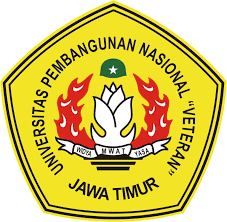 Oleh :SUGMA CANTIKASARINPM : 20024010079PROGRAM STUDI AGRIBISNISFAKULTAS PERTANIANUNIVERSITAS PEMBANGUNAN NASIONAL “VETERAN” JAWA TIMURSURABAYA2024NILAI TUKAR PETANI (NTP) DAN NILAI TUKAR USAHA PERTANIAN (NTUP) PERIODE TAHUN 2013-2022 DI PROVINSI JAWA TIMUR 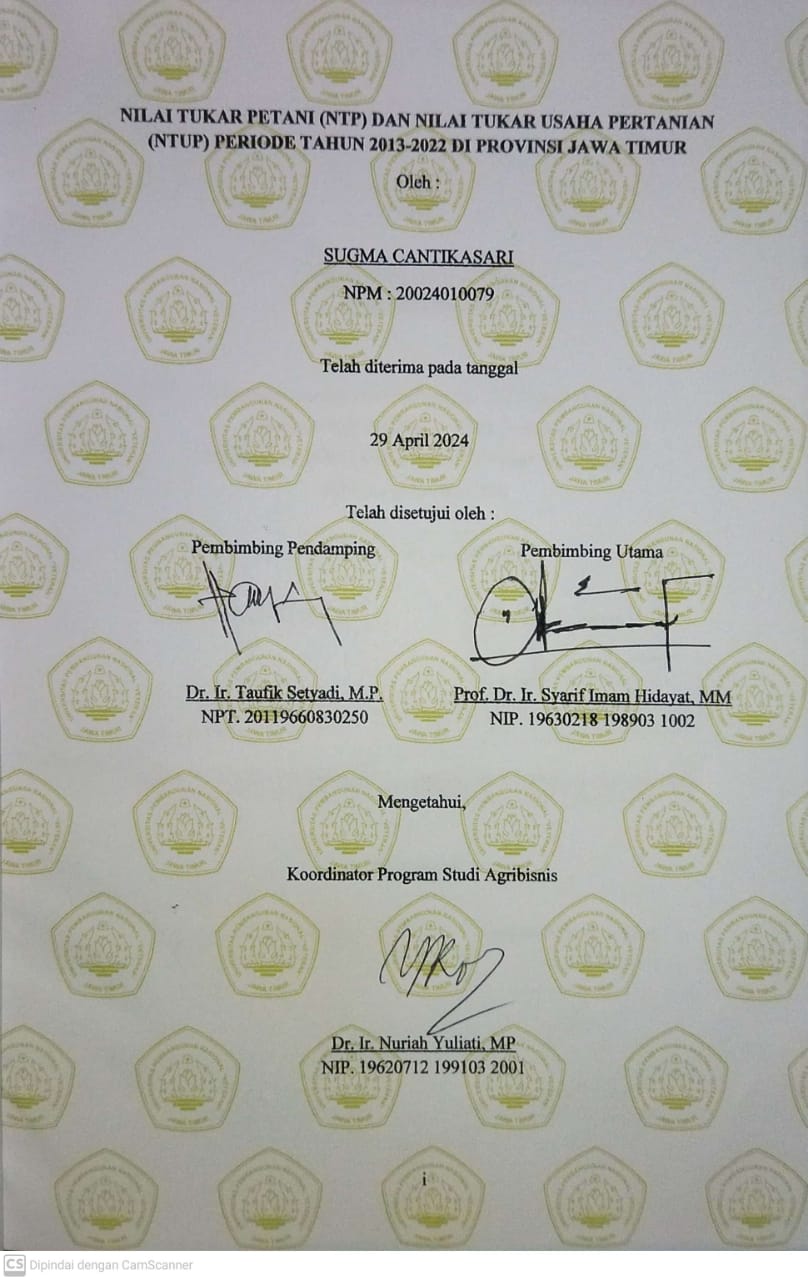 Oleh :SUGMA CANTIKASARINPM : 20024010079Telah diterima pada tanggal29 April 2024Telah disetujui oleh :Mengetahui, Koordinator Program Studi AgribisnisDr. Ir. Nuriah Yuliati, MP NIP. 19620712 199103 2001NILAI TUKAR PETANI (NTP) DAN NILAI TUKAR USAHA PERTANIAN (NTUP) PERIODE TAHUN 2013-2022 DI PROVINSI JAWA TIMUR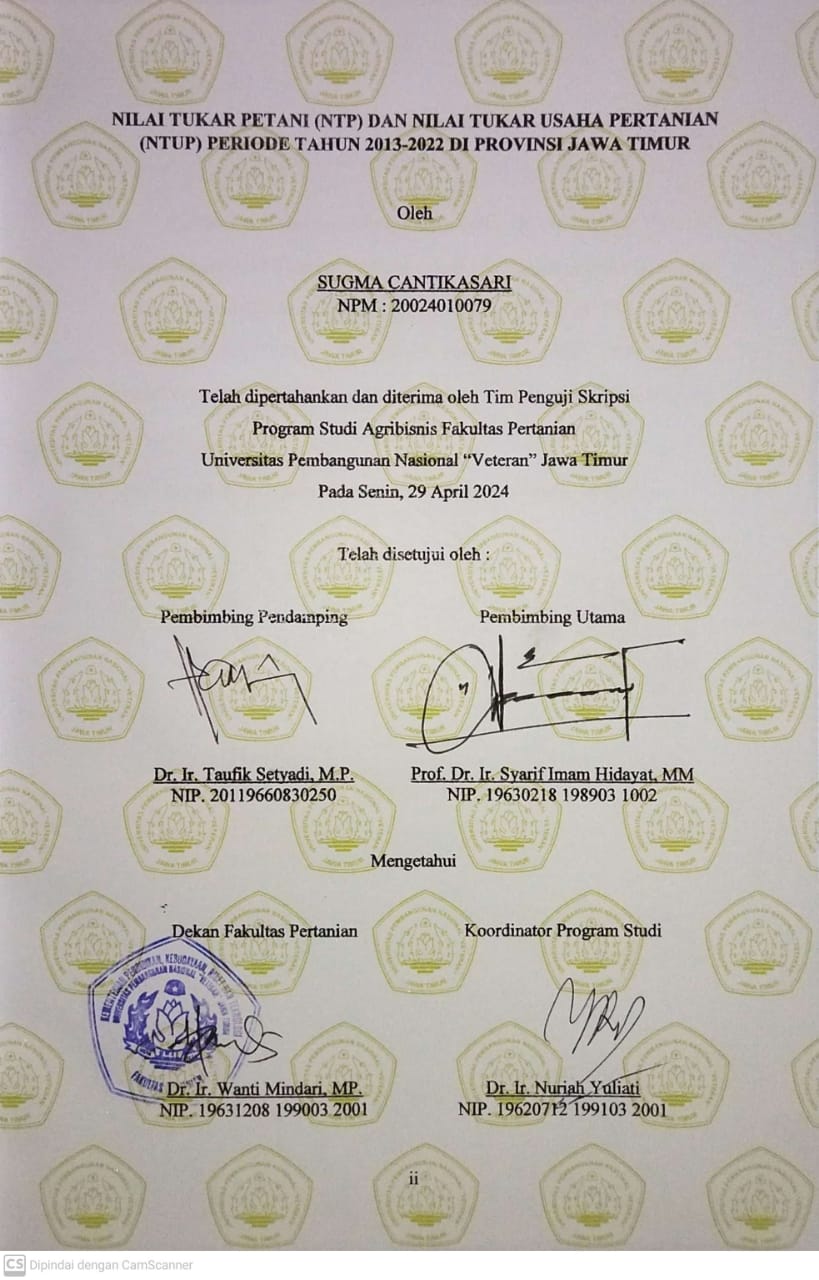 OlehSUGMA CANTIKASARINPM : 20024010079Telah dipertahankan dan diterima oleh Tim Penguji SkripsiProgram Studi Agribisnis Fakultas PertanianUniversitas Pembangunan Nasional “Veteran” Jawa TimurPada Senin, 29 April 2024Telah disetujui oleh :MengetahuiSURAT PERNYATAAN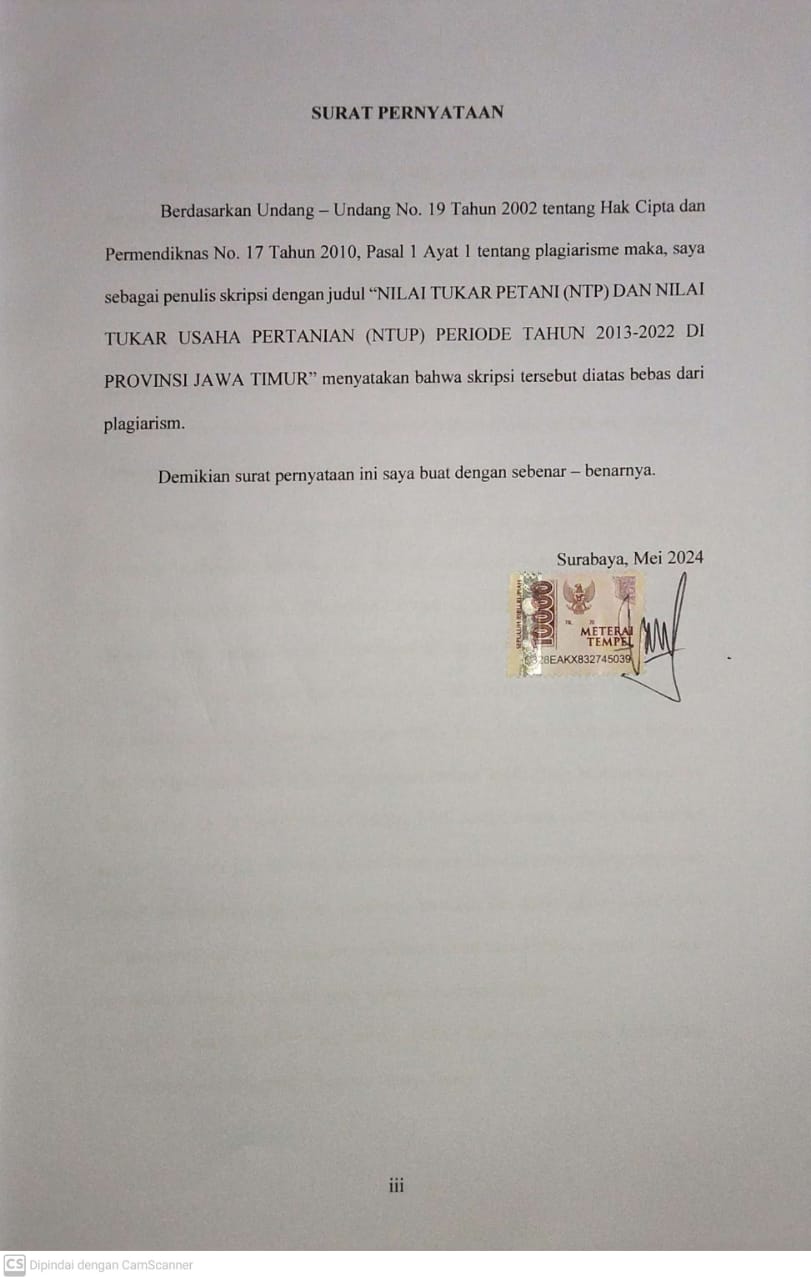 Berdasarkan Undang – Undang No. 19 Tahun 2002 tentang Hak Cipta dan Permendiknas No. 17 Tahun 2010, Pasal 1 Ayat 1 tentang plagiarisme maka, saya sebagai penulis skripsi dengan judul “NILAI TUKAR PETANI (NTP) DAN NILAI TUKAR USAHA PERTANIAN (NTUP) PERIODE TAHUN 2013-2022 DI PROVINSI JAWA TIMUR” menyatakan bahwa skripsi tersebut diatas bebas dari plagiarism. Demikian surat pernyataan ini saya buat dengan sebenar – benarnya.  Surabaya, Mei 2024KATA PENGANTARPuji syukur kehadirat Allah SWT Yang Maha Pengasih lagi Maha Penyayang yang telah melimpahkan Rahmat dan Hidayah-Nya kepada penulis sehingga dapat menyelesaikan penulisan Skripsi yang berjudul “NILAI TUKAR PETANI (NTP) DAN NILAI TUKAR USAHA PERTANIAN (NTUP) PERIODE TAHUN 2013-2022 DI PROVINSI JAWA TIMUR” dengan lancar. Skripsi ini dibuat bertujuan untuk memenuhi salah satu syarat menyelesaikan kuliah dan mendapat gelar Sarjana Pertanian Program Studi Agribisnis di Fakultas Pertanian Universitas Pembangunan Nasional “Veteran” Jawa Timur. Penulisan Skripsi yang dilakukan ini bertujuan untuk menilai penguasaan kumulatif mahasiswa atas ilmu dan pengetahuan yang diperolehnya serta melatih mahasiswa dalam menulis sebuah karya ilmiah secara sistematis, objektif dan dapat dikontrol kebenarannya sesuai dengan prosedur dalam metode ilmiah. Penulis menyadari bahwa dalam penyusunan Skripsi ini segala keberhasilan dan kesuksesan tidak lepas dari bantuan Allah Yang Maha Esa dan juga bantuan dari berbagai pihak. Penulis mengucapkan terima kasih yang sebesar-besarnya kepada Prof. Dr. Ir. Syarif Imam Hidayat, MM. selaku dosen pembimbing utama dan Dr. Ir. Taufik Setyadi, M.P. selaku dosen pembimbing pendamping yang telah banyak memberikan pengaraan, motivasi, masukan dan meluangkan waktu serta tenaga dengan penuh kesabaran dan keikhlasan untuk membimbing penulis. Penulis juga mengucakan terima kasih yang sebesar-besarnya kepada :Dr. Ir. Wanti Mindari, MP selaku Dekan Fakultas Pertanian Universitas Pembangunan Nasional “Veteran” Jawa Timur. Dr. Ir. Nuriah Yuliati, MP selaku Koordinator Program Studi Jurusan Agribisnis Universitas Pembangunan Nasional “Veteran” Jawa Timur. Orang tua terutama Abah dan Mamak juga Saudara yang telah memberikan doa restu serta motivasi baik berupa dukungan moral dan materi.Teman-teman Agribisnis yang telah memberikan semangat tiada henti dan senantiasa menjadi motivasi penulis agar laporan ini dapat terselesaikan dengan cepat dan tepat. Seluruh pihak yang sudah membantu penulis mulai dari persiapan sampai kepada penulisan Skripsi ini.Penulis menyadari bahwa dalam penyusunan Skripsi ini masih banyak terdapat kekurangan. Oleh karena itu, kritik dan saran yang membangun serta sumbangan pemikiran yang konstruktif sangat penulis harapkan. Surabaya, Mei 2024 Penulis NILAI TUKAR PETANI DAN NILAI TUKAR USAHA PERTANIAN PERIODE TAHUN 2013-2022 DI PROVINSI JAWA TIMURSugma Cantikasari, Syarif Imam Hidayat dan Taufik SetyadiABSTRAKSalah satu tujuan pembangunan pertanian yang disebutkan oleh Kementerian Pertanian yaitu meningkatkan kualitas dan pendapatan petani. Sektor pertanian merupakan salah satu sektor yang berkontribusi besar terhadap perekonomian nasional dan memiliki peran penting dalam ketahanan pangan. Namun, faktanya petani sebagai pelaku usaha produksi tidak dapat menikmati keuntungan dari hasil usahanya, meskipun sudah lama bekerja sebagai petani, tetapi masih banyak petani yang tergolong miskin. Tujuan penelitian ini adalah untuk mengetahui tingkat hubungan antara nilai tukar petani dengan nilai tukar usaha pertanian di provinsi Jawa Timur periode tahun 2013-2022. Metode penelitian ini adalah analisis statistik kuantitatif deskriptif dengan mengolah data sekunder yang diperoleh dari Badan Pusat Statistik Jawa Timur menggunakan uji statistic Pearson Correlation Product Moment. Dari 5 subsektor yang telah dilakukan analisis korelasi, seluruh subsektor memiliki hubungan atau korelasi yang positif, yang artinya apabila kenaikan terjadi pada NTP maka kenaikan juga terjadi pada NTUP dan sebaliknya. Upaya untuk meningkatkan nilai NTP/NTUP harus memperhatikan komponen penyusun atau faktor-faktor yang mempengaruhi nilai NTP/NTUP.Keywords: kesejahteraan petani, ntp, ntup, korelasi, kebijakan pemerintahABSTRACTOne of the agricultural development goals mentioned by the Ministry of Agriculture is to improve the quality and income of farmers. The agricultural sector is one of the sectors that contributes greatly to the national economy and has an important role in food security. However, the fact is that farmers as production business actors cannot enjoy the benefits of their business results, even though they have worked as farmers for a long time, but there are still many farmers who are classified as poor. The purpose of this study was to determine the level of relationship between the farmer exchange rate and the agricultural business exchange rate in East Java province for the period 2013-2022. This research method is descriptive quantitative statistical analysis by processing secondary data obtained from the East Java Central Bureau of Statistics using the Pearson Correlation Product Moment statistical test. Of the 5 subsectors that have been analyzed, all subsectors have a positive relationship or correlation, which means that if an increase occurs in NTP then an increase also occurs in NTUP and vice versa. Efforts to increase the value of NTP/NTUP must pay attention to the constituent components or factors that affect the value of NTP/NTUP. Keywords: farmer welfare, ntp, ntup, correlation, government policyDAFTAR ISIDAFTAR GAMBAR2. 1 	Kerangka Pemikiran Nilai Tukar Petani dan Nilai Tukar Usaha 
Pertanian Di Jawa Timur		574. 1	Perkembangan Nilai Tukar Petani Tanaman Subsektor Pangan 
Provinsi Jawa Timur Periode Tahun 2013-2022		684. 2 	Perkembangan Nilai Tukar Usaha Pertanian Subsektor Tanaman      Pangan Provinsi Jawa Timur Periode Tahun 2013-2022		694. 3 	Perkembangan Nilai Tukar Petani Subsektor Tanaman 
Hortikultura Provinsi Jawa Timur Periode Tahun 2013-2022		734. 4 	Perkembangan Nilai Tukar Usaha Pertanian Subsektor Tanaman Hortikultura Provinsi Jawa Timur Periode Tahun 2013-2022		734. 5 	Perkembangan Nilai Tukar Petani Subsektor Tanaman 
Perkebunan Provinsi Jawa Timur Periode Tahun 2013-2022		784. 6 	Perkembangan Nilai Tukar Usaha Pertanian Subsektor Tanaman Perkebunan Provinsi Jawa Timur Periode Tahun 2013-2022		794. 7 	Perkembangan Nilai Tukar Peternak Provinsi Jawa Timur Periode 
Tahun 2013-2022		834. 8 	Perkembangan Nilai Tukar Usaha Peternakan Provinsi Jawa 
Timur Periode Tahun 2013-2022		844. 9 	Perkembangan Nilai Tukar Nelayan Subsektor Perikanan Provinsi 
Jawa Timur Periode Tahun 2013-2022		884. 10 	Perkembangan Nilai Tukar Usaha Pertanian Subsektor Perikanan 
Provinsi Jawa Timur Periode Tahun 2013-2022		884. 11 	Perkembangan NTP dan NTUP Tanaman Pangan Provinsi Jawa 
Timur Periode Tahun 2013-2022		944. 12 	Perkembangan NTP dan NTUP Tanaman Hortikultura Provinsi 
Jawa Timur Periode Tahun 2013-2022		974. 13 	Perkembangan NTP dan NTUP Tanaman Perkebunan Provinsi 
Jawa Timur Periode Tahun 2013-2022		994. 14 	Perkembangan NTP dan NTUP Peternakan Provinsi Jawa Timur 
Periode Tahun 2013-2022		1024. 15 	Perkembangan NTP dan NTUP Tanaman Perikanan Provinsi 
Jawa Timur Periode Tahun 2013-2022		104DAFTAR TABEL1. 1 	Jumlah Penduduk Menurut Lapangan Pekerjaan Pada Tahun 
2020 (Jiwa)		22. 1 	Data Kontribusi Sektor Pertanian Terhadap PDRB dan Jumlah 
Tenaga Kerja Di Sektor Pertanian Di Jawa Timur		262. 2	   Skenario Perubahan It Dan Ib/Ibbppbm Terhadap NTP/NTUP		373. 1	Perencanaan Jadwal		614. 1 	Jumlah Desa/Kelurahan Berdasarkan Jenis Pekerjaan Di 
Provinsi Jawa Timur		654. 2 	Perkembangan Jumlah Penduduk Di Jawa Timur		654. 3 	Jenis Dan Jumlah Produksi Tanaman Pangan Di Jawa Timur 
Tahun 2017		664. 4 	Perkembangan Jumlah Produksi Komoditas Pisang Di Jawa 
Timur Tahun 2022		664. 5 	Jenis Dan Jumlah Produksi Tanaman Perkebunan Rakyat Di 
Jawa Timur Tahun 2022		664. 6 	Jenis Hewan, Dan Perkembangan Jumlah Produksi Peternakan		664. 7 	Jenis Dan Jumlah Produksi Subsektor Perikanan Di Jawa Timur 
Tahun 2017		664. 8 	Pedoman Pemberian Interpretasi Koefesien Korelasi		944. 9 	Analisis Korelasi Nilai Tukar Petani dengan Nilai Tukar Usaha 
Pertanian Tanaman Pangan		954. 10 	Analisis Korelasi Nilai Tukar Petani dengan Nilai Tukar Usaha 
Pertanian Tanaman Hortikultura		984. 11 	Analisis Korelasi Nilai Tukar Petani dengan Nilai Tukar Usaha 
Pertanian Tanaman Perkebunan		1004. 12 	Analisis Korelasi Nilai Tukar Petani dengan Nilai Tukar Usaha 
Pertanian Peternakan		1034. 13 	Analisis Korelasi Nilai Tukar Petani dengan Nilai Tukar Usaha 
Pertanian Perikanan		105DAFTAR LAMPIRAN   1 	Data Nilai Tukar Petani dan Nilai Tukar Usaha Pertanian 
Subsektor Tanaman Pangan, Tanaman Hortikultura, Tanaman 
Perkebunan, Peternakan, dan Perikanan Periode Tahun 
2013-2022		136   2 	Hasil Analisis Trend Nilai Tukar Petani dan Nilai Tukar Usaha 
Pertanian Subsektor Tanaman Pangan		136   3 	Hasil Analisis Trend Nilai Tukar Petani dan Nilai Tukar Usaha 
Pertanian Subsektor Tanaman Hortikultura		138   4 	Hasil Analisis Trend Nilai Tukar Petani dan Nilai Tukar Usaha 
Pertanian Subsektor Tanaman Perkebunan		140   5 	Hasil Analisis Trend Nilai Tukar Petani dan Nilai Tukar Usaha 
Pertanian Subsektor Peternakan		142   6 	Hasil Analisis Trend Nilai Tukar Petani dan Nilai Tukar Usaha 
Pertanian Subsektor Perikanan		143   7 	Hasil Analisis Korelasi Pearson antara Nilai Tukar Petani dengan 
Nilai Tukar Usaha Pertanian Subsektor Tanaman Pangan		145   8 	Hasil Analisis Korelasi Pearson antara Nilai Tukar Petani dengan 
Nilai Tukar Usaha Pertanian Subsektor Tanaman Hortikultura		146   9 	Hasil Analisis Korelasi Pearson antara Nilai Tukar Petani dengan 
Nilai Tukar Usaha Pertanian Subsektor Tanaman Perkebunan		146  10 	Hasil Analisis Korelasi Pearson antara Nilai Tukar Petani dengan 
Nilai Tukar Usaha Pertanian Subsektor Peternakan		146  11 	Hasil Analisis Korelasi Pearson antara Nilai Tukar Petani dengan
 Nilai Tukar Usaha Pertanian Subsektor Perikanan		147Pembimbing PendampingPembimbing UtamaDr. Ir. Taufik Setyadi, M.P.NPT. 20119660830250Prof. Dr. Ir. Syarif Imam Hidayat, MMNIP. 19630218 198903 1002Pembimbing PendampingPembimbing UtamaDr. Ir. Taufik Setyadi, M.P.NIP. 20119660830250Prof. Dr. Ir. Syarif Imam Hidayat, MMNIP. 19630218 198903 1002Dekan Fakultas PertanianKoordinator Program StudiDr. Ir. Wanti Mindari, MP.NIP. 19631208 199003 2001Dr. Ir. Nuriah YuliatiNIP. 19620712 199103 2001NomorJudulHalaman NomorJudulHalaman NomorJudulHalaman 